Муниципальное бюджетное общеобразовательное учреждение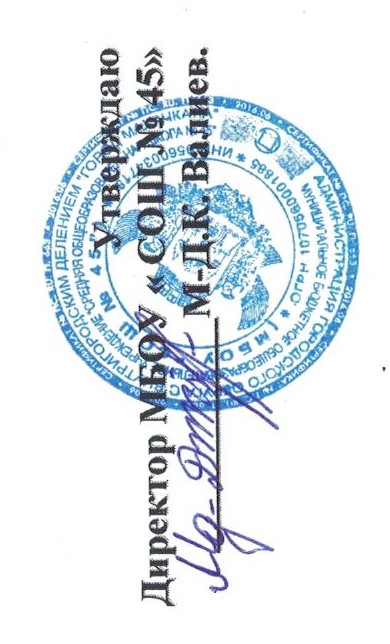  «Средняя общеобразовательная школа № 45»Положениео сетевой форме реализации образовательных программОбщие положенияНастоящее Положение определяет порядок сетевой формы реализации образовательных программ среднего общего  образования в МБОУ СШ №45 г. (далее – Учреждение), а также порядок и принципы взаимодействия Учреждения с организациями-партнерами при реализации общеобразовательных  программ. Настоящее Положение разработано в соответствии с: Федеральным законом от 29.12.2012 № 273-ФЗ «Об образовании в Российской Федерации»; Письмом Минобрнауки от 28.08.2015 № АК-2563/05 «О методических рекомендациях» (методические рекомендации по организации образовательного процесса при сетевых формах реализации образовательных программ», приказа МНО РФ №882/391 от 05.08.2020г. и письма МОН РД №06-8716/06-08/20 от 06.10.2020г.Уставом Учреждения и иными локальными нормативными актами.Сетевая форма реализации образовательных программ обеспечивает возможность освоения обучающимся образовательных программ с использованием ресурсов нескольких организаций, осуществляющих образовательную деятельность, в том числе иностранных, а также при необходимости с использованием ресурсов других не образовательных организаций.В реализации образовательных программ с использованием сетевого взаимодействия наряду с организациями, осуществляющими образовательную деятельность, могут участвовать научные организации, медицинские организации, организации культуры, физкультурно-спортивные и иные организации, обладающие ресурсами, необходимыми для осуществления обучения, проведения учебной и производственной практики и осуществления иных видов учебной деятельности, предусмотренных соответствующей образовательной программой.Цель и задачи реализации сетевой формы реализации образовательных программЦель реализации сетевой формы образовательных программ – повышение качества и доступности образования за счет интеграции и использования ресурсов организаций-партнеров.Основные задачи реализации сетевой формы образовательных программ:расширение спектра образовательных услуг;эффективное использование ресурсов Учреждения и организаций, реализующих программы предоставление обучающимся возможности выбора различных учебных курсов дисциплин (модулей, разделов) в соответствии с индивидуальным образовательным запросом;расширение доступа обучающихся к образовательным ресурсам организаций-партнёров;реализация новых подходов к организационному построению образовательного процесса в Учреждении, образовательных и иных организациях сети;формирование актуальных компетенций слушателей за счет изучения и использования опыта ведущих организаций по профилю деятельности.Термины и определения, используемые в настоящем ПоложенииВ настоящем Положении используются следующие термины и определения:Обучающийся – физическое лицо, осваивающее образовательную программу в рамках сетевого взаимодействия;Академическая мобильность – перемещение обучающегося из Учреждения, в организацию-партнера, участвующую в реализации сетевой формы образовательных программ, для освоения учебного курса, дисциплины (модуля, раздела), прохождения практики и/или стажировки, после чего обучающийся возвращается в Учреждение. Учреждение – образовательная организация, в которую зачислен обучающийся для освоения образовательной программы в раках сетевого взаимодействия.Дистанционные образовательные технологии – образовательные технологии, реализуемые, в основном, с применением информационно-телекоммуникационных сетей при опосредованном (на расстоянии) взаимодействии обучающихся и преподавателей.Договор о сетевой форме реализации образовательной программы – договор Учреждения с организацией-партнером о реализации сетевых образовательных программ с определением статуса обучающихся в организациях, порядка организации их академической мобильности, условий осуществления образовательной деятельности, характера и объема ресурсов, используемых каждой организацией, источники финансирования и друге вопросы, необходимых для сетевого взаимодействия. Модель реализации сетевой дополнительной профессиональной программы – вариант взаимодействия образовательных и других организаций – участников сетевого взаимодействия по реализации сетевой дополнительной профессиональной программы. Организация-партнер – организация, ресурсы которой используются Учреждением для реализации сетевой формы образования. Порядок реализации сетевого взаимодействия Образовательные услуги по реализации части образовательной программы оказываются в соответствии с требованиями образовательных стандартов, определяющих содержание образовательных программ, необходимый объем учебной нагрузки, требования к уровню подготовки обучаемых, в соответствии с утвержденными учебными планами, годовым календарным учебным графиком, расписанием занятий и другими документами, описывающими организацию и реализацию части образовательной программы. Организация, осуществляющая образовательную деятельность по программе в сетевой форме, несет ответственность в полном объеме за организацию образовательного процесса и контроль за его реализацией. Другие организации, участвующие в сетевой форме, несут ответственность за реализацию части образовательной программы:соблюдение требований образовательных стандартов и других нормативных документов, регламентирующих учебный процесс; соблюдение сроков, предусмотренных календарным графиком учебного процесса;материально-техническое обеспечение (обеспечение помещением, оборудованием и т.д.); методическое сопровождение данной части образовательной программы (обеспечение литературой, контрольно-тестовыми материалами, рекомендациями по самостоятельной работе обучающихся и т.д.).Реализация Сетевого взаимодействия может осуществляться в форме очной, очно-заочной или заочной; с использованием (применением) дистанционных образовательных технологий и (или) с использованием электронных образовательных ресурсов.Информирование о программах, которые могут быть реализованы в сетевой форме осуществляется Учреждением с использованием:Интернет-сайта Учреждения; объявлений, размещенных на информационных стендах;личных собеседований с обучающимися;иными доступными способами.Реализация сетевой формы реализации образовательных программ осуществляется на основании договоров между организациями, участвующими в образовательном процессе.Договор о сетевой форме реализации образовательных программ должен учитывать требования законодательства об образовании, в том числе о Сетевой форме реализации образовательных программ.Организационное обеспечение взаимодействия реализации программ в сетевой форме (далее – взаимодействие)Общее руководство работой по организационному обеспечению и информационной поддержке сетевого взаимодействия осуществляет уполномоченное лицо Учреждения. Организационное обеспечение взаимодействия включает следующие процессы: информирование обучающихся о программах, которые могут быть реализованы в сетевой форме;подготовительные мероприятия по созданию и(или) оформлению комплекта документов для организации взаимодействия; направление обучающихся в принимающую организацию;выполнение условий договора о сетевом взаимодействии или договора о сотрудничестве в части организации необходимых мероприятий по организации сетевой формы обучения; возвращение в учебный процесс обучающихся, направленных в принимающую организацию;организационно-техническое сопровождение; финансовое обеспечение; итоговый анализ результатов.  В состав сетевой системы обучения могут входить: образовательные организации, т.е. организации, осуществляющие на основании лицензии образовательную деятельность в качестве основного вида деятельности в соответствии с целями, ради достижения которых такая организация создана; организации, осуществляющие образовательную деятельность, в том числе иностранные, т.е. образовательные организации и организации, осуществляющие обучение (организации, осуществляющие на основании лицензии наряду с основной деятельностью образовательную деятельность в качестве дополнительного вида деятельности); иные (ресурсные) организации, как то: медицинские организации, организации культуры, научные организации, физкультурно-спортивные и иные организации, обладающие ресурсами, необходимыми для осуществления обучения, проведения учебной и производственной практики и осуществления иных видов учебной деятельности, предусмотренных соответствующей образовательной программой.При реализации Учреждением образовательной программы в сетевой форме совместно с образовательной организацией-партнером, образовательными организациями устанавливается порядок совместной разработки и утверждения образовательной программы, а также учебного плана. Утверждение совместных образовательных программ осуществляется уполномоченным должностным лицом либо коллегиальным органом управления каждой организации, осуществляющей образовательную деятельность, в соответствии с их уставами.В учебном плане сетевой образовательной программы указываются организации-партнеры, ответственные за конкретные модули (дисциплины, циклы дисциплин).  Учреждение осуществляет набор на сетевую программу, координирует мероприятия по реализации программы, контролирует выполнение учебного плана, организует итоговую аттестацию.Правовое обеспечение реализации образовательных программ в сетевой формеВ целях должного нормативно-правового, организационно-педагогического обеспечения реализации образовательных программ в рамках, заключаемых договоров с организациями-партнерами, Учреждением по мере необходимости может осуществляться:разработка проекта изменений и (или) дополнений в устав Учреждения;внесение изменений в локальные правовые акты организации Учреждения, регламентирующие правила приема обучающихся, режим занятий обучающихся, формы, периодичность и порядок текущего контроля успеваемости и промежуточной аттестации обучающихся, порядок и основания перевода и отчисления обучающихся, порядок оформления возникновения, приостановления и прекращения отношений между Учреждением и обучающимися и (или) родителями несовершеннолетних обучающихся в связи с использованием сетевой формы реализации образовательной программы;в случае необходимости подготовка документов для переоформления приложения к лицензии Учреждения на право образовательной деятельности в части сведений о местах осуществления образовательной деятельности в случаях, когда в соответствии с договором о сетевой форме предполагается систематическое проведение учебных занятий и иных мероприятий, предусмотренных образовательной программой, вне мест осуществления образовательной деятельности, указанных в действующей лицензии;внесение необходимых изменений в организационную структуру и (или) должностные обязанности руководителей, педагогических и иных работников Учреждения;определение правил и порядка зачисления обучающегося в соответствующую учебную группу (класс) и (или) о предоставлении обучающемуся возможности осваивать образовательную программу (часть образовательной программы) в рамках сетевой форме взаимодействия, а также регламент и порядок отчисления обучающегося;определение порядка изменения образовательных отношений как по инициативе обучающегося, родителей (законных представителей) несовершеннолетнего обучающегося), так и по инициативе Учреждения и (или) организации-партнераопределение правил и форм предоставления сведений о посещаемости занятий обучающимися по образовательным программам согласно договора между организациями, а также порядок учета результатов текущего контроля успеваемости и промежуточной аттестации обучающихся посредством ведения сетевых классных журналов в бумажном и (или) электронном виде (электронных классных журналов) в соответствии с законодательством;определение правил и порядка реализации академической мобильности (сопровождения) обучающихся к месту обучения в рамках реализации сетевой формы до организации-партнера и обратно в Учреждение;определение порядка итоговой аттестации обучающихся по разработанным совместным образовательным программам в рамках сетевого взаимодействия;разработка и внесение изменений в иные локальные акты, требуемые для реализации форм сетевого взаимодействия. Статус обучающихся (слушателей) при реализации дополнительной профессиональной программы в сетевой формеПравовой статус обучающихся по образовательным программам, полностью или частично реализуемым с использованием ресурсов других организаций-партнеров (в том числе с применением электронного обучения или дистанционных образовательных технологий), определяется Учреждением независимо от места фактического осуществления обучения. Права, обязанности и ответственность обучающихся по образовательным программам, реализуемым с использованием сетевой формы, а также порядок осуществления указанных прав и обязанностей определяются уставом и (или) соответствующими локальными нормативными актами Учреждения с учетом условий договора о сетевой форме.Зачисление на обучение в рамках сетевой формы образования происходит в соответствии с установленными правилами приема Учреждения. Обучающиеся не отчисляются на период пребывания в организации-партнере, поскольку такое пребывание является частью сетевой образовательной программы, на которую зачислены обучающиеся.Использование обучающимися учебной литературой, пособий и иных учебных материалов, в рамках освоения учебных предметов, курсов, дисциплин и т.д. осуществляется в порядке, установленном Учреждением по согласованию с организациями-партнерами в соответствии с условиями договора о взаимодействии.Порядок и режим использования обучающимися материально-технического оборудования, при освоении учебных программ в рамках сетевого взаимодействия в организациях-партнерах осуществляется в порядке, предусмотренном договором между Учреждением и данными организациями. Обучающиеся осваивают предусмотренную договором часть сетевой программы в организации-партнере и предоставляют в Учреждение информацию, необходимую для выставления промежуточной аттестации по соответствующим учебным курсам, дисциплинам (модулям, разделам), практике и/или стажировке и т.д. если иное не предусмотрено договором.Обучающиеся проходят итоговую аттестацию по сетевой образовательной программе в порядке, установленном в Учреждении.К процессу оценки качества обучения по решению Учреждения и организации-партнера могут привлекаться внешние эксперты.Финансовые условия обученияУсловия финансирования взаимодействия определяются договором о сотрудничестве и (или) договором о взаимодействии между Учреждением и организацией-партнером по реализации программ в сетевой форме.Финансирование взаимодействия может осуществляться за счет: собственных средств Учреждения, в т.ч. получаемых в рамках выполнения государственного (муниципального) задания;средств субсидий, получаемых Учреждением, т.ч. выделяемых в рамках национальных проектов; средств организаций-партнеров, в т.ч. образовательных фондов;личных средств участников сетевого взаимодействия.Порядок и источники финансирования программ, реализуемых в форме взаимодействия в каждом конкретном случае согласовывается с соответствующим планово-финансовым или другим аналогичным органом Учреждения.В перечень дополнительных затрат и издержек, связанных с использованием сетевой формы реализации образовательной программы, могут относиться затраты и издержки, обусловленные:расходами на транспортное обеспечение обучающихся Учреждения и (или) педагогических работников организаций-партнеров;расходами, связанными с применением электронного обучения и (или) дистанционных образовательных технологий (приобретение, установка, техническое облуживание и ремонт соответствующего оборудования, оплата интернет-трафика, услуг телефонной связи и т.д.);расходами, связанными с усложнением организации образовательного процесса и возможным увеличением объема работ, выполняемых отдельными работниками Учреждения и (или) организациями-партнерами (согласование режимов занятий, расписаний уроков и иных мероприятий, осуществление диспетчерских функций, сопровождение несовершеннолетних обучающихся во время перевозки, осуществление обмена оперативной и иной информацией и т.д.).8. Реорганизация и ликвидация  сетевого взаимодействия образовательных учреждений8.1. Структура сетевого взаимодействия образовательных учреждений может быть реорганизована в иную образовательную организацию в соответствии законодательством Российской Федерации. 8.2. Ликвидация сетевого взаимодействия образовательных учреждений может осуществляться по решению учредителя в соответствии с законодательством Российской Федерации, по решению суда, в случае осуществления деятельности без надлежащей лицензии, либо деятельности, запрещённой законом, или деятельности, не свойственной уставным целям. 8.3 Основанием для реорганизации и ликвидации сетевого взаимодействия образовательных учреждений в рамках организации профильного обучения является невыполнение образовательными учреждениями функций и задач согласно данного положения или заключенных договоров; нарушением  Законов РФ. Принят с учетом мнения                                 Принят с учетом мнениясовета родителей                                            совета обучающихсяПротокол от 29.08.2020 №1                          Протокол от 29.08.2020 №1СОГЛАСОВАНО Протокол заседания Педагогического совета МБОУ «СОШ №45»от 31.08.2029  № 102.09.2020 02.09.2020 г.СОГЛАСОВАНО Протокол заседания Педагогического совета МБОУ «СОШ №45»от 31.08.2029  № 1УТВЕРЖДЕНО приказом директора МБОУ« СОШ 45»от 02.09.2020  № 